Parallelltexter till landskapsregeringens lagförslagÄndring av blankettlagen om beskattningsförfarandeLandskapsregeringens lagförslag nr 12/2021–2022INNEHÅLLL A N D S K A P S L A G om ändring av landskapslagen om tillämpning i landskapet Åland av rikslagstiftningen om beskattningsförfarande	1L A N D S K A P S L A G
om ändring av landskapslagen om tillämpning i landskapet Åland av rikslagstiftningen om beskattningsförfarande	I enlighet med lagtingets beslut	ändras 3 § 2 mom. och 6 § landskapslagen (1997:38) om tillämpning i landskapet Åland av rikslagstiftningen om beskattningsförfarande,	fogas till lagen en ny 1a § samt	ersätts i lagen ordet ”landskapsstyrelsen” i olika böjningsformer med ”landskapsregeringen” i motsvarande former som följer: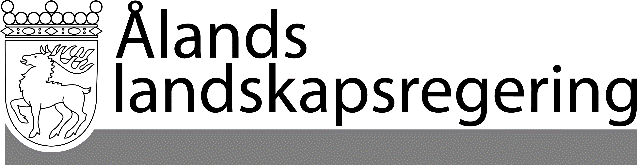 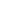 PARALLELLTEXTERPARALLELLTEXTERDatum2022-03-24Gällande lydelseFöreslagen lydelseParagrafen är ny1a §Undantag	Den temporära 91b § i lagen om beskattningsförfarande ska inte tillämpas på Åland.3 §Skattetagarkommun- - - - - - - - - - - - - - - - - - - - - - - - - - - - - -	Kommunalskatt som skattskyldiga samfund och samfällda förmåner skall betala fördelas mellan kommunerna enligt kommunalskattelagen (1993:37) för landskapet Åland.3 §Skattetagarkommun- - - - - - - - - - - - - - - - - - - - - - - - - - - - - -	Kommunalskatt som skattskyldiga samfund och samfällda förmåner ska betala fördelas mellan kommunerna enligt kommunalskattelagen (2011:119) för landskapet Åland.6 §Kostnaderna för verkställandet av kommunalbeskattningen	Kommunerna är skyldiga att betala kostnaderna för verkställandet av kommunalbeskattningen till den myndighet som verkställer kommunalbeskattningen enligt de grunder (tillägg) lagen om skatteförvaltningen (FFS 1557/1995) anger för kommun.6 §Kostnaderna för verkställandet av kommunalbeskattningen	Kommunerna är skyldiga att betala kostnaderna för verkställandet av kommunalbeskattningen till den myndighet som verkställer kommunalbeskattningen enligt de grunder som anges i lagen om skatteförvaltningen (FFS 503/2010) (utesl.).__________________	Denna lag träder i kraft den …